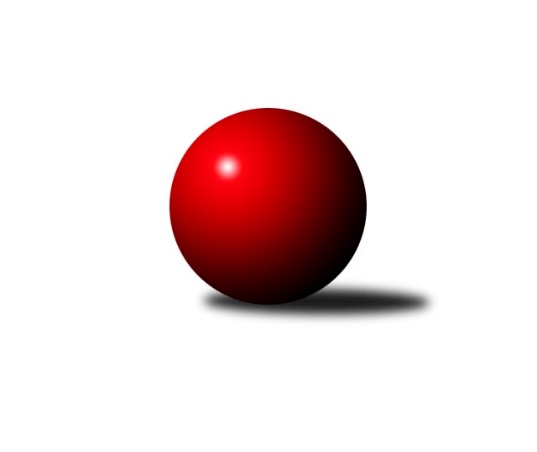 Č.1Ročník 2021/2022	3.5.2024 Krajská soutěž 1.třídy KV 2021/2022Statistika 1. kolaTabulka družstev:		družstvo	záp	výh	rem	proh	skore	sety	průměr	body	plné	dorážka	chyby	1.	Kuželky Aš D	1	1	0	0	10 : 2 	(2.0 : 0.0)	1552	2	1092	460	36	2.	TJ Lomnice E	1	1	0	0	10 : 2 	(2.0 : 0.0)	1466	2	1072	394	52	3.	TJ Lomnice F	1	1	0	0	10 : 2 	(1.0 : 1.0)	1460	2	1081	379	61	4.	Kuželky Aš E	0	0	0	0	0 : 0 	(0.0 : 0.0)	0	0	0	0	0	5.	Loko Cheb D	0	0	0	0	0 : 0 	(0.0 : 0.0)	0	0	0	0	0	6.	TJ Šabina B	0	0	0	0	0 : 0 	(0.0 : 0.0)	0	0	0	0	0	7.	Kuželky Ji.Hazlov C	1	0	0	1	2 : 10 	(1.0 : 1.0)	1373	0	1007	366	58	8.	Kuželky Aš F	1	0	0	1	2 : 10 	(0.0 : 2.0)	1234	0	923	311	92	9.	So.Útvina B	1	0	0	1	2 : 10 	(0.0 : 2.0)	1220	0	922	298	60Tabulka doma:		družstvo	záp	výh	rem	proh	skore	sety	průměr	body	maximum	minimum	1.	Kuželky Aš D	1	1	0	0	10 : 2 	(2.0 : 0.0)	1552	2	1552	1552	2.	TJ Lomnice E	1	1	0	0	10 : 2 	(2.0 : 0.0)	1466	2	1466	1466	3.	TJ Lomnice F	1	1	0	0	10 : 2 	(1.0 : 1.0)	1460	2	1460	1460	4.	Kuželky Aš E	0	0	0	0	0 : 0 	(0.0 : 0.0)	0	0	0	0	5.	TJ Šabina B	0	0	0	0	0 : 0 	(0.0 : 0.0)	0	0	0	0	6.	Kuželky Ji.Hazlov C	0	0	0	0	0 : 0 	(0.0 : 0.0)	0	0	0	0	7.	So.Útvina B	0	0	0	0	0 : 0 	(0.0 : 0.0)	0	0	0	0	8.	Loko Cheb D	0	0	0	0	0 : 0 	(0.0 : 0.0)	0	0	0	0	9.	Kuželky Aš F	0	0	0	0	0 : 0 	(0.0 : 0.0)	0	0	0	0Tabulka venku:		družstvo	záp	výh	rem	proh	skore	sety	průměr	body	maximum	minimum	1.	TJ Lomnice F	0	0	0	0	0 : 0 	(0.0 : 0.0)	0	0	0	0	2.	Kuželky Aš E	0	0	0	0	0 : 0 	(0.0 : 0.0)	0	0	0	0	3.	TJ Šabina B	0	0	0	0	0 : 0 	(0.0 : 0.0)	0	0	0	0	4.	Loko Cheb D	0	0	0	0	0 : 0 	(0.0 : 0.0)	0	0	0	0	5.	Kuželky Aš D	0	0	0	0	0 : 0 	(0.0 : 0.0)	0	0	0	0	6.	TJ Lomnice E	0	0	0	0	0 : 0 	(0.0 : 0.0)	0	0	0	0	7.	Kuželky Ji.Hazlov C	1	0	0	1	2 : 10 	(1.0 : 1.0)	1373	0	1373	1373	8.	Kuželky Aš F	1	0	0	1	2 : 10 	(0.0 : 2.0)	1234	0	1234	1234	9.	So.Útvina B	1	0	0	1	2 : 10 	(0.0 : 2.0)	1220	0	1220	1220Tabulka podzimní části:		družstvo	záp	výh	rem	proh	skore	sety	průměr	body	doma	venku	1.	Kuželky Aš D	1	1	0	0	10 : 2 	(2.0 : 0.0)	1552	2 	1 	0 	0 	0 	0 	0	2.	TJ Lomnice E	1	1	0	0	10 : 2 	(2.0 : 0.0)	1466	2 	1 	0 	0 	0 	0 	0	3.	TJ Lomnice F	1	1	0	0	10 : 2 	(1.0 : 1.0)	1460	2 	1 	0 	0 	0 	0 	0	4.	Kuželky Aš E	0	0	0	0	0 : 0 	(0.0 : 0.0)	0	0 	0 	0 	0 	0 	0 	0	5.	Loko Cheb D	0	0	0	0	0 : 0 	(0.0 : 0.0)	0	0 	0 	0 	0 	0 	0 	0	6.	TJ Šabina B	0	0	0	0	0 : 0 	(0.0 : 0.0)	0	0 	0 	0 	0 	0 	0 	0	7.	Kuželky Ji.Hazlov C	1	0	0	1	2 : 10 	(1.0 : 1.0)	1373	0 	0 	0 	0 	0 	0 	1	8.	Kuželky Aš F	1	0	0	1	2 : 10 	(0.0 : 2.0)	1234	0 	0 	0 	0 	0 	0 	1	9.	So.Útvina B	1	0	0	1	2 : 10 	(0.0 : 2.0)	1220	0 	0 	0 	0 	0 	0 	1Tabulka jarní části:		družstvo	záp	výh	rem	proh	skore	sety	průměr	body	doma	venku	1.	Kuželky Ji.Hazlov C	0	0	0	0	0 : 0 	(0.0 : 0.0)	0	0 	0 	0 	0 	0 	0 	0 	2.	Kuželky Aš E	0	0	0	0	0 : 0 	(0.0 : 0.0)	0	0 	0 	0 	0 	0 	0 	0 	3.	TJ Šabina B	0	0	0	0	0 : 0 	(0.0 : 0.0)	0	0 	0 	0 	0 	0 	0 	0 	4.	Kuželky Aš F	0	0	0	0	0 : 0 	(0.0 : 0.0)	0	0 	0 	0 	0 	0 	0 	0 	5.	So.Útvina B	0	0	0	0	0 : 0 	(0.0 : 0.0)	0	0 	0 	0 	0 	0 	0 	0 	6.	Kuželky Aš D	0	0	0	0	0 : 0 	(0.0 : 0.0)	0	0 	0 	0 	0 	0 	0 	0 	7.	TJ Lomnice E	0	0	0	0	0 : 0 	(0.0 : 0.0)	0	0 	0 	0 	0 	0 	0 	0 	8.	Loko Cheb D	0	0	0	0	0 : 0 	(0.0 : 0.0)	0	0 	0 	0 	0 	0 	0 	0 	9.	TJ Lomnice F	0	0	0	0	0 : 0 	(0.0 : 0.0)	0	0 	0 	0 	0 	0 	0 	0 Zisk bodů pro družstvo:		jméno hráče	družstvo	body	zápasy	v %	dílčí body	sety	v %	1.	Václav Buďka 	Kuželky Aš D 	2	/	1	(100%)		/		(%)	2.	Klára Egererová 	TJ Lomnice E 	2	/	1	(100%)		/		(%)	3.	Jan Bartoš 	Kuželky Ji.Hazlov C 	2	/	1	(100%)		/		(%)	4.	Jiří Plavec 	Kuželky Aš D 	2	/	1	(100%)		/		(%)	5.	Milada Viewegová 	Kuželky Aš D 	2	/	1	(100%)		/		(%)	6.	František Krátký 	TJ Lomnice F 	2	/	1	(100%)		/		(%)	7.	František Burian 	TJ Lomnice F 	2	/	1	(100%)		/		(%)	8.	Rudolf Schimmer 	TJ Lomnice F 	2	/	1	(100%)		/		(%)	9.	Petra Prouzová 	TJ Lomnice E 	2	/	1	(100%)		/		(%)	10.	Václav Vieweg 	Kuželky Aš F 	2	/	1	(100%)		/		(%)	11.	Iva Knesplová Koubková 	TJ Lomnice E 	2	/	1	(100%)		/		(%)	12.	Karel Pejšek 	So.Útvina B 	2	/	1	(100%)		/		(%)	13.	Ladislav Litvák 	TJ Lomnice F 	0	/	1	(0%)		/		(%)	14.	Vlasta Peková 	Kuželky Ji.Hazlov C 	0	/	1	(0%)		/		(%)	15.	Marie Hertelová 	Kuželky Aš D 	0	/	1	(0%)		/		(%)	16.	Miloš Peka 	Kuželky Ji.Hazlov C 	0	/	1	(0%)		/		(%)	17.	Silva Trousilová 	TJ Lomnice E 	0	/	1	(0%)		/		(%)	18.	Jaroslav Palán 	So.Útvina B 	0	/	1	(0%)		/		(%)	19.	Ludmila Harazinová 	Kuželky Ji.Hazlov C 	0	/	1	(0%)		/		(%)	20.	Ivana Grünerová 	Kuželky Aš F 	0	/	1	(0%)		/		(%)	21.	Jan Doskočil 	Kuželky Aš F 	0	/	1	(0%)		/		(%)	22.	Libor Grüner 	Kuželky Aš F 	0	/	1	(0%)		/		(%)	23.	Jiří Kubínek 	So.Útvina B 	0	/	1	(0%)		/		(%)Průměry na kuželnách:		kuželna	průměr	plné	dorážka	chyby	výkon na hráče	1.	TJ Šabina, 1-2	1448	1055	393	57.0	(362.0)	2.	Kuželky Aš, 1-4	1393	1007	385	64.0	(348.3)	3.	Lomnice, 1-4	1379	1020	359	57.8	(344.9)	4.	Lokomotiva Cheb, 1-2	0	0	0	0.0	(0.0)Nejlepší výkony na kuželnách:TJ Šabina, 1-2Kuželky Aš E	1528	1. kolo	František Mazák st.	Kuželky Aš E	400	1. koloTJ Šabina B	1368	1. kolo	František Mazák ml.	Kuželky Aš E	397	1. kolo		. kolo	Stanislav Květoň 	TJ Šabina B	381	1. kolo		. kolo	Radovan Duhai 	Kuželky Aš E	381	1. kolo		. kolo	Jiří Beneš 	TJ Šabina B	373	1. kolo		. kolo	Vladimír Míšanek 	Kuželky Aš E	350	1. kolo		. kolo	Michaela Pešková 	TJ Šabina B	319	1. kolo		. kolo	Pavel Pešek 	TJ Šabina B	295	1. koloKuželky Aš, 1-4Kuželky Aš D	1552	1. kolo	Václav Vieweg 	Kuželky Aš F	412	1. koloKuželky Aš F	1234	1. kolo	Marie Hertelová 	Kuželky Aš D	406	1. kolo		. kolo	Václav Buďka 	Kuželky Aš D	397	1. kolo		. kolo	Jiří Plavec 	Kuželky Aš D	376	1. kolo		. kolo	Milada Viewegová 	Kuželky Aš D	373	1. kolo		. kolo	Ivana Grünerová 	Kuželky Aš F	327	1. kolo		. kolo	Jan Doskočil 	Kuželky Aš F	312	1. kolo		. kolo	Libor Grüner 	Kuželky Aš F	183	1. koloLomnice, 1-4TJ Lomnice E	1466	1. kolo	Rudolf Schimmer 	TJ Lomnice F	402	1. koloTJ Lomnice F	1460	1. kolo	Petra Prouzová 	TJ Lomnice E	390	1. koloKuželky Ji.Hazlov C	1373	1. kolo	Jan Bartoš 	Kuželky Ji.Hazlov C	377	1. koloSo.Útvina B	1220	1. kolo	Iva Knesplová Koubková 	TJ Lomnice E	374	1. kolo		. kolo	Klára Egererová 	TJ Lomnice E	369	1. kolo		. kolo	Miloš Peka 	Kuželky Ji.Hazlov C	361	1. kolo		. kolo	František Krátký 	TJ Lomnice F	361	1. kolo		. kolo	Jiří Kubínek 	So.Útvina B	359	1. kolo		. kolo	Jaroslav Palán 	So.Útvina B	357	1. kolo		. kolo	Ladislav Litvák 	TJ Lomnice F	350	1. koloLokomotiva Cheb, 1-2Četnost výsledků:	2.0 : 10.0	1x	10.0 : 2.0	3x